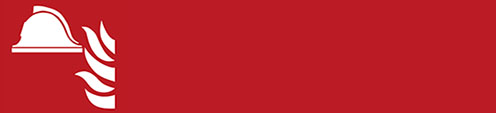 FEUERWEHRNOTRUF: 112   Geben sie Ihre Telefonummer an: xxxx xxxxWas ist passiertWieviele Verletzte und welche Art von VerletzungenUnfall standort: xxxxxxxxxxx GEFÄHRDETE PERSONEN WARNENWarnsysthem betätigen.Orientierung des übrigen Personal.IN SICHERHEIT BRINGENDas Personal informiert über Fluchtwege u. Sammelpunkt.Sammelpunkt: xxxxxxxLÖSCHENAnwendung der Feuerlöschmittel, wenn es verantwortlich ist!UNTER BESONDEREN UMSTÄNDENEmpfang der Feuerwehr:Halten sich Personen im Gebäude auf. Wo brennt es. Was brennt. Wo sind die Zufahrtstrassen. 